        PLAKAT 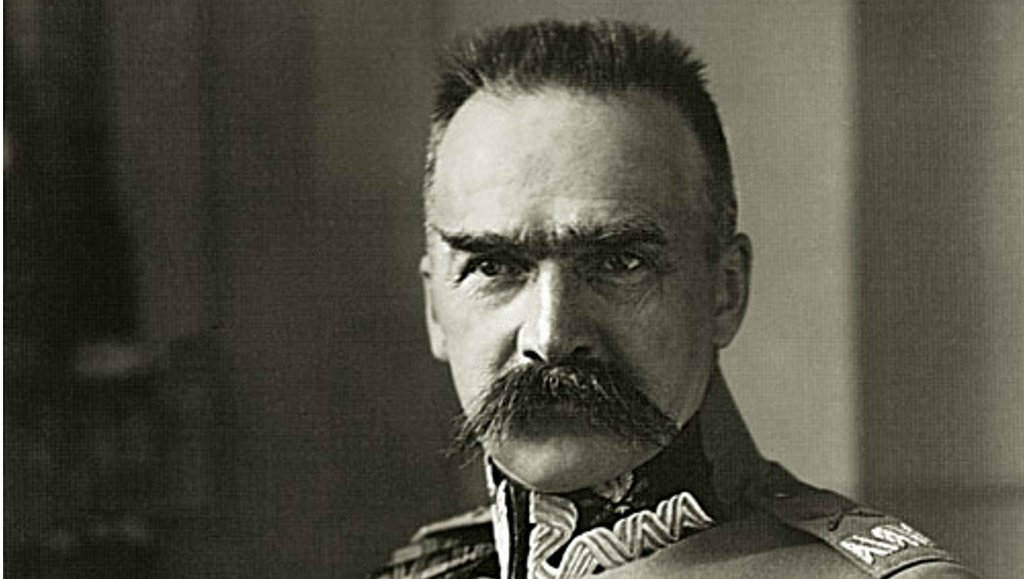 Józef Piłsudski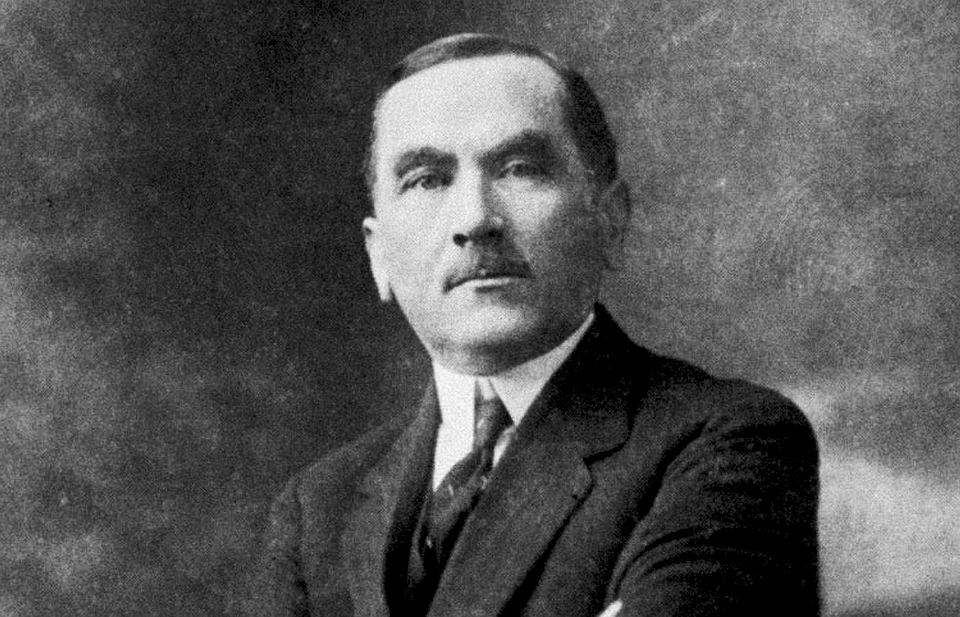 Roman DmowskiOSOBOWOŚĆ – pochodzenie, temperament, cechy, wykształcenie, talenty, sposób działaniaPOGLĄDY – polityczne, społeczne, religijneWIZJA PRZYSZŁEJ POLSKI